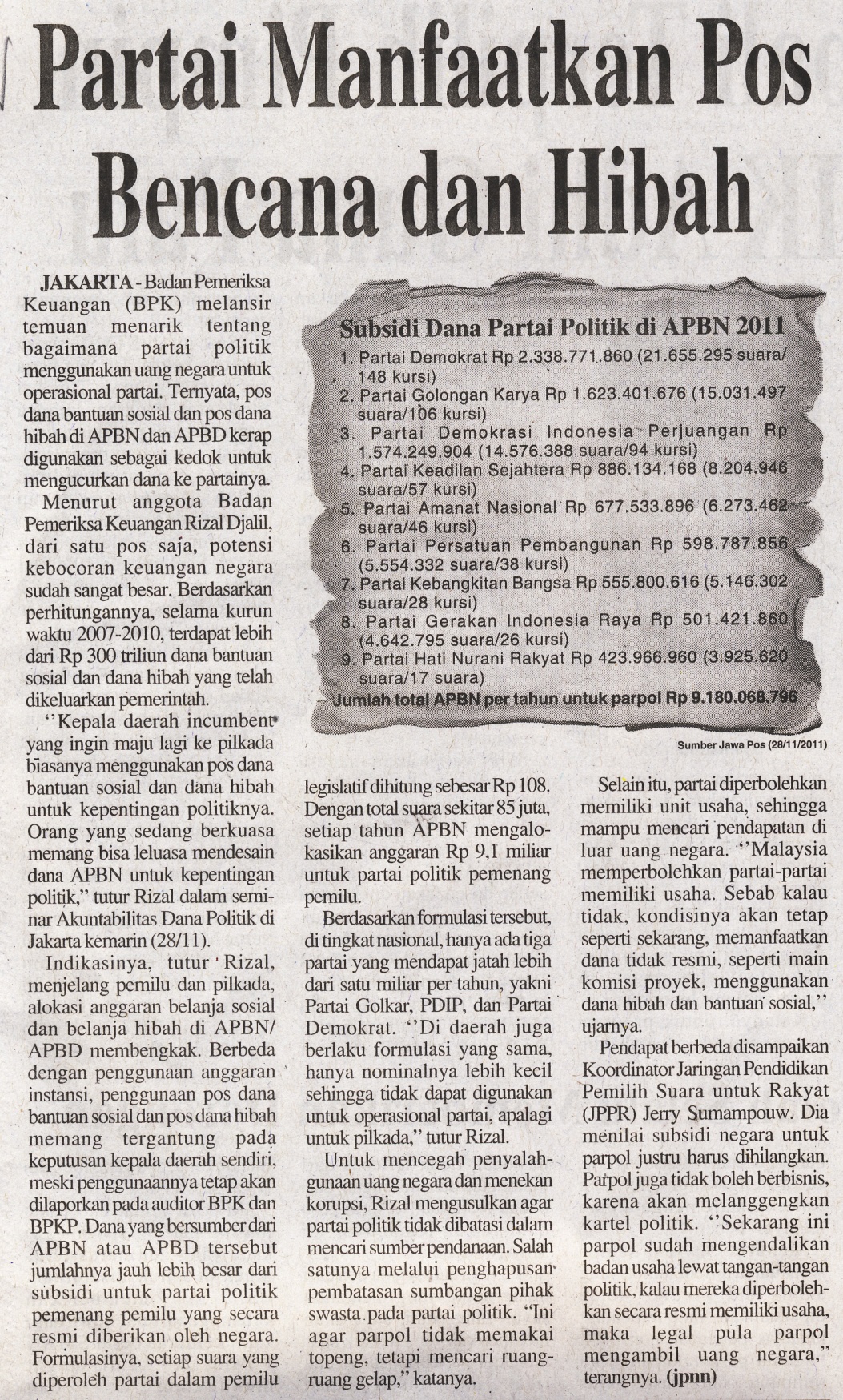 Harian:Radar SultengKasubaudSulteng  IIHari, tanggal:Selasa, 29 November  2011KasubaudSulteng  IIKeterangan:Halaman 12 Kolom 1-3KasubaudSulteng  IIEntitas:JakartaKasubaudSulteng  II